ПРОЕКТ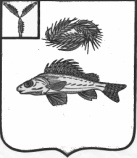 АДМИНИСТРАЦИЯНОВОСЕЛЬСКОГО МУНИЦИПАЛЬНОГО ОБРАЗОВАНИЯЕРШОВСКОГО МУНИЦИПАЛЬНОГО РАЙОНАСАРАТОВСКОЙ ОБЛАСТИПОСТАНОВЛЕНИЕот ______2021 года								№ ____В соответствии с Постановлением Правительства РФ от 23 июня 2016 г. N 574 «Об общих требованиях к методике прогнозирования поступлений доходов в бюджеты бюджетной системы Российской Федерации», руководствуясь Уставом Новосельского муниципального образования Ершовского муниципального района, администрация Новосельского муниципального образования Ершовского муниципального района  ПОСТАНОВЛЯЕТ:Внести в постановление администрации Новосельского муниципального образования Ершовского муниципального района от 08.08.2016г. № 39 «О методике прогнозирования поступлений доходов в бюджет Новосельского муниципального образования» следующие изменения:1.1. Дополнить Методику прогнозирования пунктом 2.1 следующего содержания:«2.1. Методика прогнозирования разрабатывается на основе единых подходов к прогнозированию поступлений доходов в текущем финансовом году, очередном финансовом году и плановом периоде. Для текущего финансового года методика прогнозирования предусматривает в том числе использование данных о фактических поступлениях доходов за истекшие месяцы этого года».1.2. Дополнить Методику прогнозирования пунктами 4.1 и 4.2 следующего содержания:«4.1. Методика прогнозирования предусматривает использование при расчете прогнозного объема поступлений доходов оценки ожидаемых результатов работы по взысканию дебиторской задолженности по доходам, а также влияния на объем поступлений доходов отдельных решений Президента Российской Федерации, Правительства Российской Федерации, высших исполнительных органов государственной власти субъектов Российской Федерации и представительных органов муниципальных образований.4.2. Методика прогнозирования составляется с учетом нормативных правовых актов Российской Федерации, субъектов Российской Федерации, представительных органов муниципальных образований. При этом проекты нормативных правовых актов и (или) проекты актов, предусматривающих внесение изменений в соответствующие нормативные правовые акты, могут учитываться при расчете прогнозного объема поступлений доходов по решению соответственно Министерства финансов Российской Федерации, финансовых органов субъектов Российской Федерации или финансовых органов муниципальных образований».1.3 Дополнить пункт 6 Методики прогнозирования подпунктом следующего содержания:«в) в части доходов от продажи имущества, находящегося в муниципальной собственности:применяется метод прямого расчета;алгоритм расчета прогнозных показателей соответствующего вида доходов определяется с учетом прогнозного плана (программы) приватизации федерального имущества, актов планирования приватизации имущества, находящегося в собственности субъектов Российской Федерации, муниципальных образований, а также порядка и последовательности применения способов приватизации, установленных законодательством Российской Федерации о приватизации государственного и муниципального имущества».            1.4 Постановление администрации Кушумского муниципального образования Ершовского  района от 15.08.2016г. № 53 «О методике прогнозирования поступлений доходов в бюджет Кушумского муниципального образования»  – признать утратившим силу.            1.5    Постановление администрации Чапаевского муниципального образования Ершовского района от 09.08.2016г. № 18 «О методике прогнозирования поступлений доходов в бюджет Чапаевского муниципального образования»  – признать утратившим силу.Разместить настоящее постановление на официальном сайте администрации Ершовского  муниципального района в сети «Интернет».Глава Новосельского                                                                                муниципального образования                              И.П. Проскурнина             О внесении изменений в постановление администрации Новосельского муниципального образования Ершовского муниципального района от 08.08.2016 г. № 39